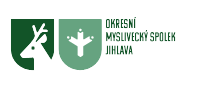 Českomoravská myslivecká jednota, z. s. - okresní myslivecký spolek Jihlava,Znojemská 78, Jihlava, PSČ: 586 01; e-mail: omsji@omsji.cz ; tel.  606 045 625PROPOZICE NA JARNÍ SVOD LOVECKÝCH PSŮDatum konání:                   	13. 4. 2024Místo konání:	Čížov, parkoviště Restaurací Býk, odkaz: https://mapy.cz/s/nagucebucoZahájení:	8:00 hod.Zájemci podávají přihlášku do sekretariátu OMS Jihlava osobně, písemně nebo elektronicky. Přihlášku naleznete na našich webových stránkách: OMS Jihlava (cmmj.cz) – Kynologie - kalendářZákladní poplatek je 400,-Kč. Člen ČMMJ, který se prokáže průkazem člena ČMMJ s platbou členského příspěvku na rok 2024 má slevu 50 %.  Poplatek je nutno uhradit současně s podáním přihlášky buď: osobně v sekretariátu OMS, nebo na účet OMS: 672406003/0300, VS: číslo uvedené u ČLP psa/feny (např. ČLP/MMO/10220). Od členů ČMMJ z jiného okresu bude vyžadován před zahájením JS členský průkaz ČMMJ.Během akce nesmí psi volně pobíhat. Případné exkrementy je majitel psa povinen odstranit vlastními prostředky.Majitel psa musí mít u sebe tyto doklady: originál průkazu původu psa a doklady dle bodu 3 Veterinárních podmínek.Veterinární podmínkyPsi musí být klinicky zdraví. Není nutné potvrzení od veterinárního lékaře. Za zdravotní stav zodpovídá majitel psa.Psi od stáří 6 měsíců musí mít doklad, že byli platně očkováni proti vzteklině, psincea parvoviróze a poté pravidelně přeočkováni během účinnosti vakcíny v intervalech a podle pokynů výrobce vakcíny.Psi musí být doprovázeni očkovacím průkazem nebo pasem zvířete v zájmovém chovu, kde bude zaznamenáno potvrzení o provedených vakcinacích. Těšíme se na Vaši účast!           Ivanka Soukupová  v.r.                                                                                 Marie Deržmíšková v.r.                                                                                     předsedkyně  kynologické komise OMS                                                              jednatelka OMS Jihlava                                                                                                                                                           